Support Groups at the Greater Reading Mental Health Alliance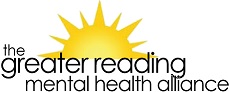 Visit www.grmha.org for more information OR call 610-775-3000REVISED: 9/29/2019Name of GroupFacilitator Meeting time WRAP IT UPAnita Coringrato610-775-3000Monday 1:00-2:30 p.m.The Survivors Network of those Abused by PriestsMary Mchale610-775-3000First Monday of every month6:30 pm- 8:00 pmSTARTING OCTOBER 7, 2019PEER to PEERSupport GroupDeb Zerbe610-775-3000Last Monday of the month2:30-4:00 p.m.Creative ExpressionsCheri Burkert610-775-3000Tuesday 1:00-2:30pmAnxiety Tool BoxSupport GroupCheri Burkert610-775-3000Tuesday 2:30- 4:00 p.m.Survivors of SuicideBrian RichardsonRenee R Stoudt, LSW610-775-30002nd and 4th  Tuesday of each month 7:00-8:30 p.m.SPELL Support GroupLiz Hemmings & Michele Ford610-775-30003rd Tuesday of each month12:00-1:30p.m.Mental Health Challenges Out in the CommunitySherre Yost610-775-30004th Tuesday of each month 10:00 am-11:00am(Hosted at Circle of Friends)Women’s Wellness Support GroupRobin Wagar610-775-3000Every Wednesday @11:30 am to 1:00 Stress Relief Support GroupDeb Zerbe & Cassie Kinter610-775-3000Wednesday 1:00-2:30 p.m.Youth & Young Adult Support GroupCassie Kinter610-775-3000Every other Wednesday 3:00- 4:00 pmSTARTING OCTOBER 2, 2019Mental Health Wellness in ActionLory Leonti & Alisha Hickey610-775-3000Thursday 10:00-12:00 p.m.Family & Friends Coping with IncarcerationMichelle-Berks Connections/Pretrial484-260-38601st Thursday 7:00-9:00 p.m.Out of the Blue Pregnancy and Postpartum Support Group Amanda Hunter, LCSW484-706-94654th Thursday of each month @ 6:30-7:30 pm